Picture BingoMethod 1Cut out the definitions to produce tilesGive out the Picture Card and the definition tilesWhen an object is called out, cover the picture with the definitionMethod 2Only give out the definitions as a bingo cardWhen an object is called out, put a line through the definitionThis may help: https://www.computerhope.com/jargon.htm DefinitionsPicture Bingo CardsVolatile memory that the computer can access faster than CD, HD or SSIDSupplies components in a computer with powerAn output device that displays video images and textHandheld hardware input device that controls a cursor in a GUI and can move and select text, icons, files, and folders.A coin cell battery used to power the memory that stores the system time and date and also the system hardware settings for the computer.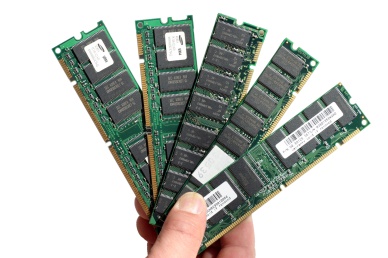 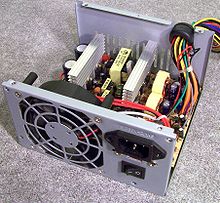 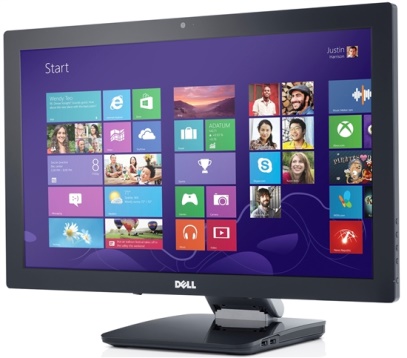 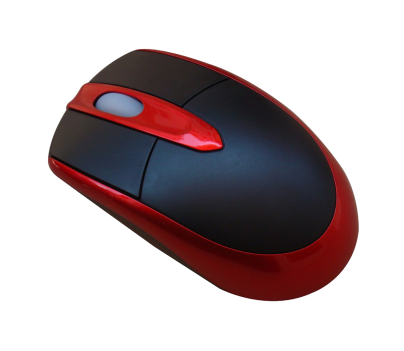 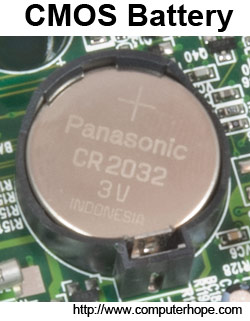 